Date: Wednesday, August 9, 2023
2:00 pm - 4:00 pmLocation: 121 East 7th Place, St. Paul MN 55101Meeting conducted via ZoomgovMOTION 008: Approve AgendaAction: Motion to approve the meeting agenda, was made by Hope Johnson, and seconded by Jen Foley, motion unanimously passed by roll call vote, with 8 in favor and 6 members absent. Total: Affirm – 8, 6 AbsentMOTION 009: Approve MinutesAction: Motion was made by Tammy Berberi to approve meeting minutes, and seconded by Quinn Nystrom, motion unanimously passed by roll call vote, with 8 in favor and 6 members absent.Total: Affirm – 8 in favor, 6 members absent.MOTION 010: Council Business – Chair AppointmentAction: Motion was made by to approve the appointment of Tammy Berberi to serve as the chair of the External Relationships committee it was seconded by Dave Johnson, motion unanimously passed by roll call vote, with 10 in favor and 4 members absent.Total: Affirm – 10 Affirm, 4 Absent MOTION 011: Council Business – Member appointment to committeeAction: Motion was made by to approve the appointment of Mai Vang to the External Relationships committee as a member, it was seconded by Tammy Berberi, motion unanimously passed by roll call vote, with 10 in favor and 4 members absent.Total: Affirm – 10 Affirm, 4 Absent MOTION 012: Council Business – Member appointment to committeeAction: Motion was made by to approve the appointment of Nick Volkmuth to the Governance Systems committee as a member, it was seconded by Tammy Berberi, motion unanimously passed by roll call vote, with 10 in favor and 4 members absent.Total: Affirm – 10 Affirm, 4 Absent MOTION 013: Access Committee DiscussionAction: Motion was made by Ted Stamp to approve the Access committee, it was seconded by Dave Johnson, motion unanimously passed by roll call vote, with 10 in favor and 4 members absent.Total: Affirm – 10 Affirm, 4 Absent NameVoteNikki VillavicencioPresentTed StampPresentTammy BerberiPresentQuinn NystromPresentAndy ChristensenPresentMyrna PetersonPresent Joined at 2:08 pmHope JohnsonPresentDave JohnsonPresent 2:30 pm Trent Dilks AbsentJen FoleyPresentDawn BlyAbsentNimo AhmedPresentNicholas VolkmuthAbsentNameVoteNikki VillavicencioPresentTed StampPresentTammy BerberiPresentQuinn NystromPresentAndy ChristensenPresentMyrna PetersonPresent Joined at 2:08 pmHope JohnsonPresentDave JohnsonPresent 2:30 pm Trent Dilks AbsentJen FoleyPresentDawn BlyAbsentNimo AhmedPresentNicholas VolkmuthAbsentNameVoteNikki VillavicencioPresentTed StampPresentTammy BerberiPresentQuinn NystromPresentAndy ChristensenPresentMyrna PetersonPresent Joined at 2:08 pmHope JohnsonPresentDave JohnsonPresent 2:30 pm Trent Dilks AbsentJen FoleyPresentDawn BlyAbsentNimo AhmedPresentNicholas VolkmuthAbsentNameVoteNikki VillavicencioPresentTed StampPresentTammy BerberiPresentQuinn NystromPresentAndy ChristensenPresentMyrna PetersonPresent Joined at 2:08 pmHope JohnsonPresentDave JohnsonPresent 2:30 pm Trent Dilks AbsentJen FoleyPresentDawn BlyAbsentNimo AhmedPresentNicholas VolkmuthAbsentNameVoteNikki VillavicencioPresentTed StampPresentTammy BerberiPresentQuinn NystromPresentAndy ChristensenPresentMyrna PetersonPresent Joined at 2:08 pmHope JohnsonPresentDave JohnsonPresent 2:30 pm Trent Dilks AbsentJen FoleyPresentDawn BlyAbsentNimo AhmedPresentNicholas VolkmuthAbsentNameVoteNikki VillavicencioPresentTed StampPresentTammy BerberiPresentQuinn NystromPresentAndy ChristensenPresentMyrna PetersonPresent Joined at 2:08 pmHope JohnsonPresentDave JohnsonPresent 2:30 pm Trent Dilks AbsentJen FoleyPresentDawn BlyAbsentNimo AhmedPresentNicholas VolkmuthAbsent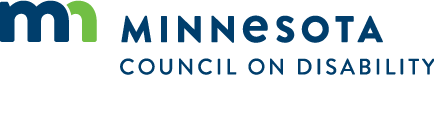 